Saeed Hussain, Headteacher GM SchoolGeorge Mitchell Nursery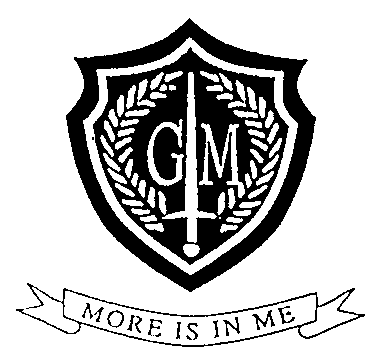 192 Vicarage RoadLondonE10 5DXPhone: 020 8518 7203www.georgemitchellschool.co.ukApplication for George Mitchell School Nursery Please return your application form to:telma.guerreiro@georgemitchellschool.co.ukGeorge Mitchell Early Years site 192 Vicarage Road E10 5DX.Thank You!Child’s Surname:                                                                                    Male/Female:Child’s Surname:                                                                                    Male/Female:Child’s Surname:                                                                                    Male/Female:Child’s Surname:                                                                                    Male/Female:Child’s Surname:                                                                                    Male/Female:Child’s Surname:                                                                                    Male/Female:Child’s Surname:                                                                                    Male/Female:Child’s Forename/s:                                                                              Date Of Birth:Child’s Forename/s:                                                                              Date Of Birth:Child’s Forename/s:                                                                              Date Of Birth:Child’s Forename/s:                                                                              Date Of Birth:Child’s Forename/s:                                                                              Date Of Birth:Child’s Forename/s:                                                                              Date Of Birth:Child’s Forename/s:                                                                              Date Of Birth:Address:Address:Address:Address:Address:Address:Address:Home Telephone Number:                                                                  Mobile Number: Email Address:Home Telephone Number:                                                                  Mobile Number: Email Address:Home Telephone Number:                                                                  Mobile Number: Email Address:Home Telephone Number:                                                                  Mobile Number: Email Address:Home Telephone Number:                                                                  Mobile Number: Email Address:Home Telephone Number:                                                                  Mobile Number: Email Address:Home Telephone Number:                                                                  Mobile Number: Email Address:Mother’s name:Father’s name: Mother’s name:Father’s name: Mother’s name:Father’s name: Mother’s name:Father’s name: Mother’s name:Father’s name: Mother’s name:Father’s name: Mother’s name:Father’s name: Names and dates of birth of other children in the family:Names and dates of birth of other children in the family:Names and dates of birth of other children in the family:Names and dates of birth of other children in the family:Names and dates of birth of other children in the family:Names and dates of birth of other children in the family:Names and dates of birth of other children in the family:Language/s spoken at home:Nationality:Language/s spoken at home:Nationality:Language/s spoken at home:Nationality:Language/s spoken at home:Nationality:Language/s spoken at home:Nationality:Language/s spoken at home:Nationality:Language/s spoken at home:Nationality:Preferred Sessions          Morning                 AfternoonPreferred Sessions          Morning                 AfternoonIf you would like full days please tick the relevant boxesIf you would like full days please tick the relevant boxesIf you would like full days please tick the relevant boxesIf you would like full days please tick the relevant boxesIf you would like full days please tick the relevant boxesPreferred Sessions          Morning                 AfternoonPreferred Sessions          Morning                 AfternoonMonTueWedThuFriPreferred Sessions          Morning                 AfternoonPreferred Sessions          Morning                 AfternoonAny health or special educational needs:Any health or special educational needs:Any health or special educational needs:Any health or special educational needs:Any health or special educational needs:Any health or special educational needs:Any health or special educational needs:Any other information:Any other information:Any other information:Any other information:Any other information:Any other information:Any other information:How did you hear about George Mitchell Nursery?How did you hear about George Mitchell Nursery?How did you hear about George Mitchell Nursery?How did you hear about George Mitchell Nursery?How did you hear about George Mitchell Nursery?How did you hear about George Mitchell Nursery?How did you hear about George Mitchell Nursery?Date of application:Signature:Signature:Signature:Signature:Signature:Signature: